Jesús muestra su gloria. Mateo 16:27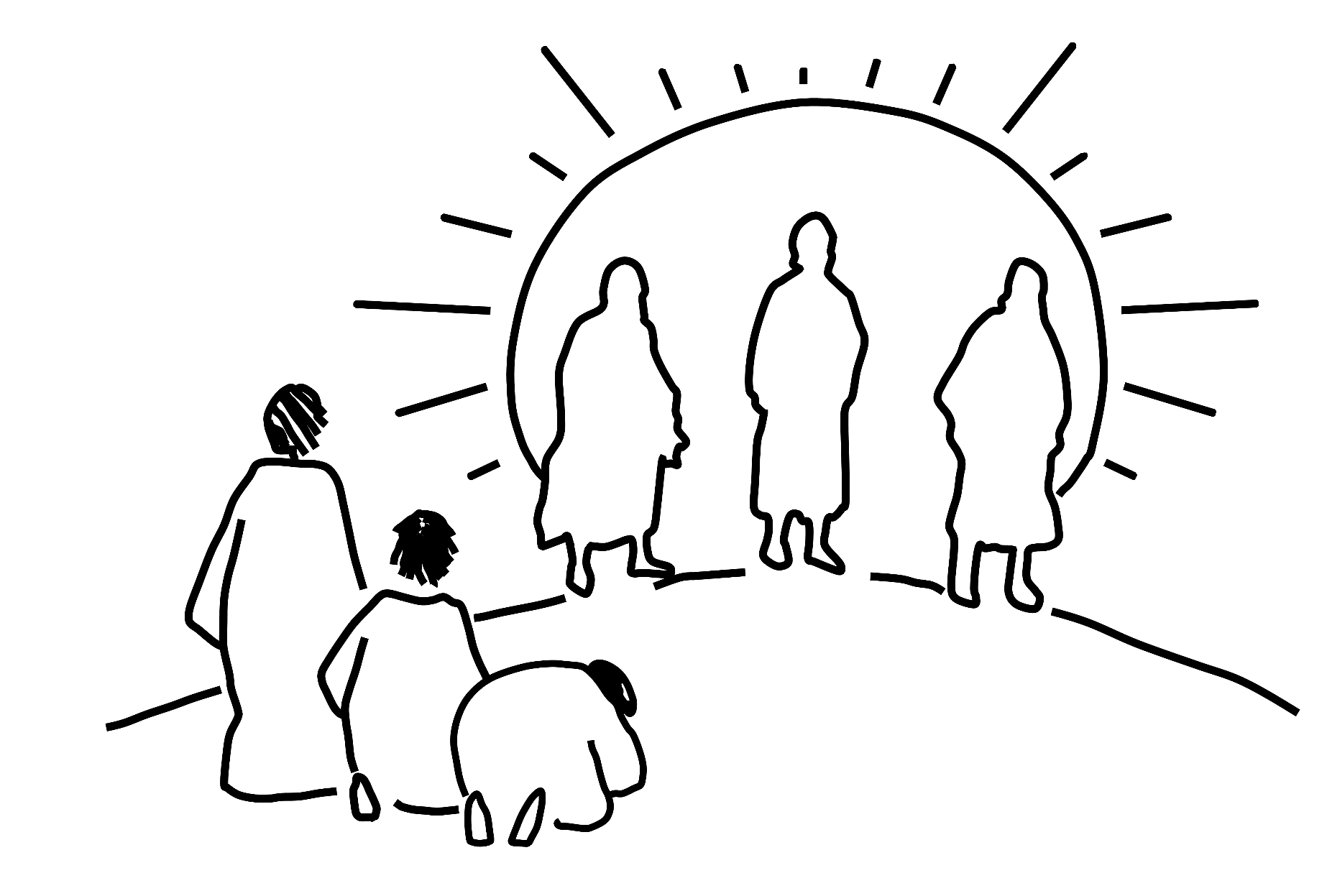 www.iglesiacristianagraciayamor.org